PRODUCTOS ESPECIALES:CUADRADO DE UN BINOMIO:CUBO DE UN BINOMIO:PRODUCTO DE UNA SUMA POR UNA DIFERENCIA DE DOS TÉRMINOS:Ejemplos:a) b) c) d) ECUACIONES – CLASIFICACIONa)  b) c) REPRESENTAR LOS SIGUIENTES SUBCONJUNTOS REALES CON UN INTERVALO REAL:a)  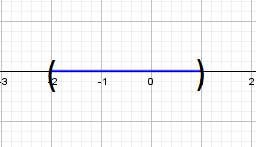 b)  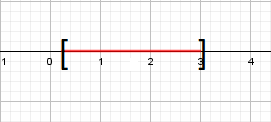 c)  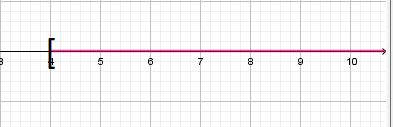 INECUACIONES CON VALOR ABSOLUTOPropiedades: 1) 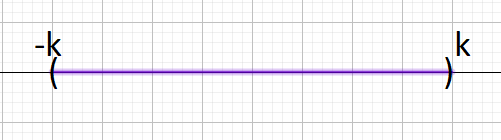 2) 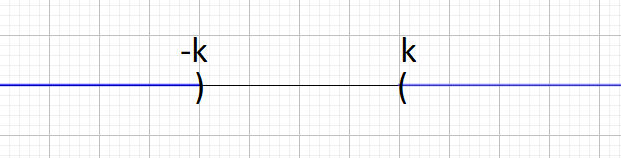 Escribir en forma de intervalo:a)   b)   Operaciones con radicales:Ej. 6) módulo prácticoa)                            b)    